Rękawice bokserskie FIGHT PRO Dragon rozmiar 12 ozOpis:- rękawice bokserskie wykonane ze skóry naturalnej, wnętrze wypełnione regeneratem BAYFILL- modelowanie maszynowe - idealna amortyzacja uderzenia - kciuk połączony ze strefą uderzeniową rękawicy za pomocą skórzanego łącznika - zapięcie za pomocą rzepu (szerokość 75 mm) na wydłużonej części nadgarstkowej(110 mm)- wydłużona część nadgarstkowa usztywniająca nadgarstek i chroniąca przed kontuzją.Zdjęcie: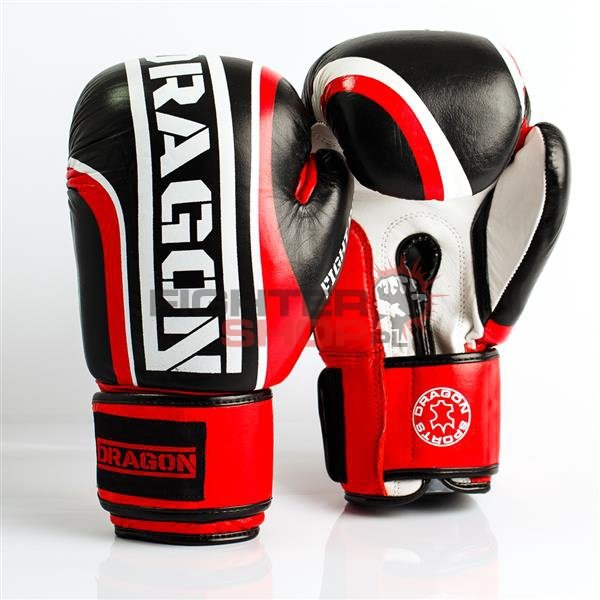 